Безопасные дороги ведут к ПОБЕДЕ!6 мая отряд ЮИД МКОУ «Аверьяновская СОШ» приняли участие в мероприятии посвященном 9 мая «Безопасные дороги ведут к ПОБЕДЕ!».  Юидовцы не забыли еще раз напомнить о правилах дорожного движения. Сразу после мероприятия, посвященного Дню Победы, пошли к ученикам младших классов, чтобы дать им памятки правил дорожного движения.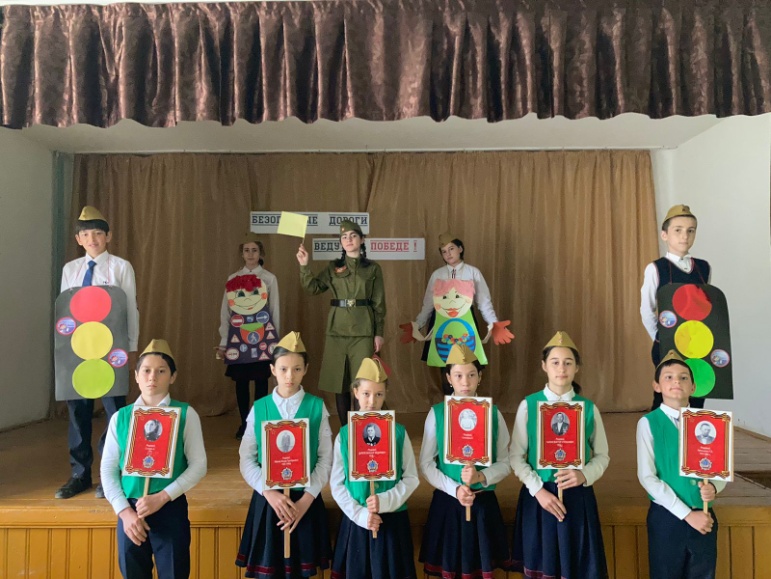 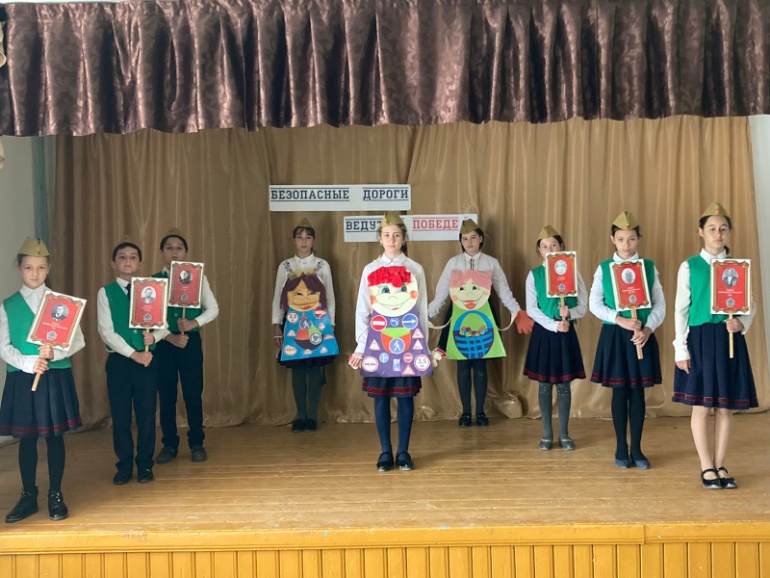 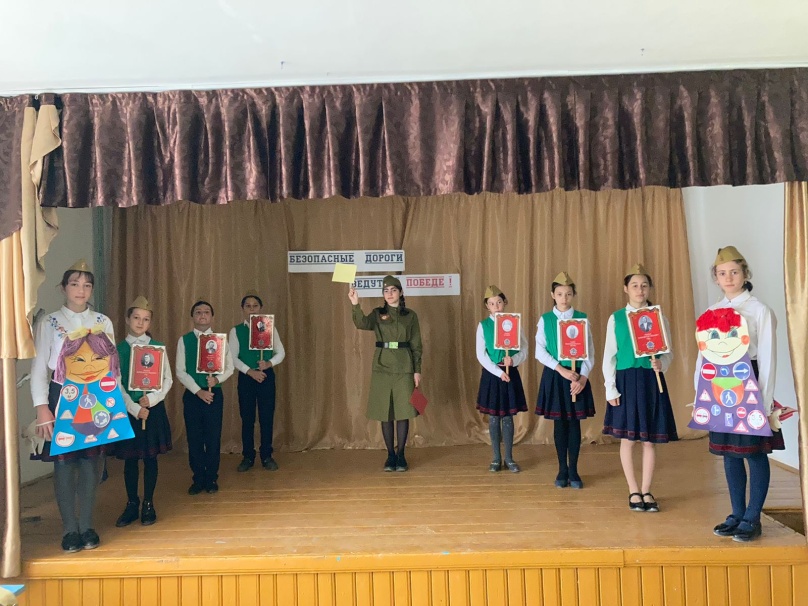 